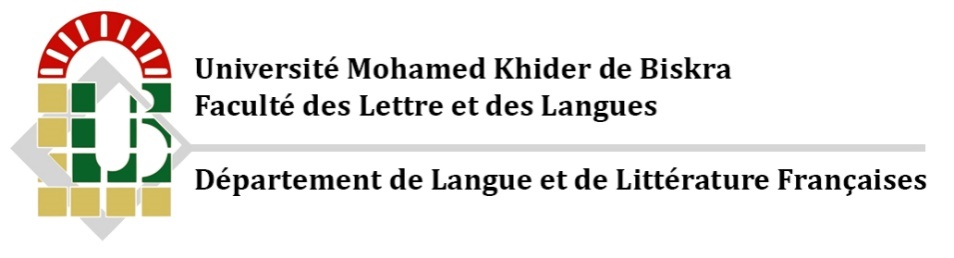 Emploi du temps – Master 1Sciences du langageGroupe 1Emploi du temps – Master 1Sciences du langageGroupe 28h00-9h309h40-11h1011h20-12h5013h10-14h4014h50-16h2016h30-18h00DimancheEcriture de rechercheBensalah BachirCours – salle 19Sémantique lexicaleChellouai SamirSalle 09MRU en sciences du langageKhider SalimSalle 12LundiEthnolinguistique et psycholinguistiqueBedjaoui NabilaCours – Amphi NEthnolinguistique et psycholinguistiqueBenazouz NadjibaSalle 23Sémantique lexicaleChellouai SamirSalle 12FOU et pratiques rédactionnellesBelazreg NassimaSalle 11MardiPratiques communicationnellesBedjaoui NabilaSalle 21Ethnolinguistique et psycholinguistiqueBenazouz NadjibaSalle 19Théories énonciativesHamel NawelSalle 36FOU et pratiques rédactionnellesBelazreg NassimaSalle 11MercrediSémiotiques et sémiologieAchour YasmineSalle 09Sémiotiques et sémiologieAchour YasmineCours – Amphi NLangue de spécialité et processus d'acquisitionBoumerzoug ChafikaSale 10JeudiSémiotiques et sémiologieAchour YasmineSalle 09MRU en sciences du langageKhider SalimSalle 34Théories énonciativesHammi ChafiaCours - Salle 248h00-9h309h40-11h1011h20-12h5013h10-14h4014h50-16h2016h30-18h00DimancheEcriture de rechercheBensalah BachirCours – salle 19Sémantique lexicaleChellouai SamirSalle 22Théories énonciativesGharbi NabilaSalle 11LundiEthnolinguistique et psycholinguistiqueBedjaoui NabilaCours – Amphi NFOU et pratiques rédactionnellesHaddouche OuridaSalle 24Ethnolinguistique et psycholinguistiqueBedjaoui NabilaSalle 10Sémantique lexicaleChellouai SamirSalle 33MardiEthnolinguistique et psycholinguistiqueBedjaoui NabilaSalle 11Pratiques communicationnellesBedjaoui NabilaSalle 35MercrediMRU en sciences du langageBoudounet NaïmaSalle 11Sémiotiques et sémiologieAchour YasmineSalle 10Sémiotiques et sémiologieAchour YasmineCours – Amphi NLangue de spécialité et processus d'acquisitionBoumerzoug ChafikaSale 10JeudiMRU en sciences du langageBoudounet NaïmaSalle 11Sémiotiques et sémiologieAchour YasmineSalle 33Théories énonciativesHammi ChafiaCours - Salle 24FOU et pratiques rédactionnellesHaddouche OuridaSalle 10